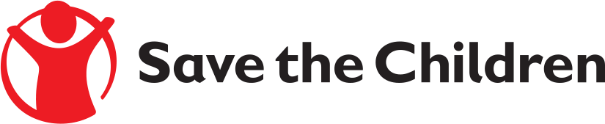 Tender NoticeSave the Children believes every child deserves a future. In Afghanistan and around the world, we give children a healthy start in life, the opportunity to learn and protection from harm. We do whatever it takes for children – every day and in times of crisis – transforming their lives and the future we share.Save the Children International in Afghanistan is inviting submissions of tenders for a contract to provide the following products: Reference No: PR-AFG-KBL-19-1188Bid information: Rehabilitation and repairing of 13 schools of STAGES targeted areas in Kabul Province.Detailed technical specifications are included within the tender documents. If you are interested in submitting a bid, please contact Abdul Ahad Monib at the following address House #586, Street 5, Qala-e Fathullah, District 10, Kabul, Afghanistan or AFG.tenders@savethechildren.org to express your interest and request the tender documents. Tender documents will be sent to you by return.ORIf you are interested in submitting a bid, please collect the tender documents from the following location:AFG.tenders@savethechildren.org It is recommended to request / collect the tender documents as soon as possible. Completed tender documents are due to be submitted by [July 30th 2019].